Parent & Family Activities
HOPE Service RegionsThis document is organized by regions and starts in Fallbrook/Valley Center area, Ramona, Escondido, Rancho Bernardo, San Marcos, Vista, Oceanside, down the coast to Del Mar, Carmel Valley to Penasquitos/Poway area and down to South County – National City, Chula Vista, San Ysidro, etc. Days and times may change, so please be sure to call first  or look on the website to see if activity is still occurring. 

For other activities check these websites: Exceptional Family Resource Center - http://efrconline.org/, San Diego Family Magazine Out & About issue http://tinyurl.com/kqfsexl, San Diego Family Magazine monthly issue - http://tinyurl.com/lxalztp. To look up library activities go to www.sdcl.org http://tinyurl.com/la7v5jv Activity/TrainingActivity/TrainingSponsor/ContactDatesFocusLocationFrequencyFeeNorth CountyNorth CountyNorth CountyNorth CountyNorth CountyNorth CountyNorth CountyNorth CountyToddler Story TimeFallbrook Library(760) 731-4651
http://sdcl.org/locations_FB.html Wednesday10:30 AM Books, Music, fingerplays & playtime with Ms. Juanita!124 S Mission Rd, Fallbrook 92028 WeeklyFreeBaby Story TimeFallbrook Library(760) 731-4651http://sdcl.org/locations_FB.html Friday 10:30 AMBooks, songs and finger-plays for babies and their parents.124 S Mission Rd, Fallbrook 92028 WeeklyFreeBilingual Story TimeFallbrook Library(760) 731-4651http://sdcl.org/locations_FB.html Friday 
4:00 PMSpanish speaking families with children of any age. 124 S Mission Rd, Fallbrook 92028 WeeklyFreeParenting Class in SpanishValley Center Branch Library
760-749-1305
http://sdcl.org/locations_VC.html Wednesday 5:30-7:00 PMSpanish speaking parents of young children. Certificate series29200 Cole Grade Rd., Valley Center 92082One time Series FreeStory Time – Bilingual SpanishValley Center Branch Library
760-749-1305
http://sdcl.org/locations_VC.html Tuesday 6:00 PMFamily TimeAll ages29200 Cole Grade Rd., Valley Center 92082WeeklyFreeStory TimeStory TimeValley Center Library
http://sdcl.org/locations_VC.html Fridays10:30 AMAges 3-5 but younger children are allowed29200 Cole Grade Rd., Valley Center 92082WeeklyFreeAM  Toddler Story TimeRamona Branch1-760-788-5270http://www.sdcounty.ca.gov/library/locations_RM.html Thursday 10:30 AMStory Time for children walking to 3 years old.1275 Main Street, Ramona, CA 92065WeeklyFreeBouncing Baby Story TimeRamona Branch1-760-788-5270http://www.sdcounty.ca.gov/library/locations_RM.html Friday10:30 AMpre-walking infants, featuring activities and songs.  Story Time is followed by playtime.1275 Main Street, Ramona, CA 92065WeeklyFreeBilingual Bouncing Baby Story TimeBilingual Bouncing Baby Story TimeRamona Branch1-760-788-5270http://www.sdcounty.ca.gov/library/locations_RM.html Friday10:30 AMpre-walking infants, featuring activities and songs.  Story Time is followed by playtime.1275 Main Street, Ramona, CA 92065Last Friday of the monthFreeStory TimeStory TimeBorrego Branch1-760-767-5761http://sdcl.org/locations_BR.html Thursday, 10:30 AM – 11:00 AM Fun stories, songs, and crafts will be offered to help build early literacy skills in children.587 Palm Canyon Dr., Suite 125
Borrego Springs, CA 92004
WeeklyFreeABC’s of IEP’sABC’s of IEP’sNorth Coastal Consortium for Special Education (NCCSE)Lisa Houghtelin760-761-5120 http://www.nccse.org/ VariesOver age 3 IEP’sFree for NCCCSE familiesNorth County Regional Education Center255 Pico Ave. 
San Marcos2  times a yearFree or FeeWorkshopsWorkshopsCommunity Advisory CommitteeLisa Houghtelin760-761-5120http://www.nccse.org/ Third Wed. of month6:30 PM –8:30 PMVaries over age 3Free for NCCCSE familiesNCCSE255 Pico Ave. 
San MarcosNCCSE.org4 x yearFree or FeeInfant Massage
English/SpanishInfant Massage
English/SpanishFirst 5/Healthy Development Services/
Palomar Pomarado Health
 1-877-504-2299
http://www.palomarhealth.org/ContentPage.aspx?nd=498 5 wk seriesInfantNorth CountyVariesFreeYoung Toddler 
Parent Participation ClassYoung Toddler 
Parent Participation ClassEscondido Adult Education(760) 739-7300
http://escondidoadultschool-rop.org/ 1 time a week for a semester- 1 hr.9-18 MonthsEscondido Adult EdSeveral times a year$60Parent Participation ClassParent Participation ClassEscondido Adult  Education(760) 739-7300
http://escondidoadultschool-rop.org/ Monday orWed9:00-11:00 AMParent participation 18-36 months220 Crest Dr.
Escondido, CA 92025 Spring/SummerFall/Winter$80Tiny Tots Tumble TimeTiny Tots Tumble TimeEscondido Recreationhttp://recreation.escondido.org/ Wednesday4:10-4:45 PMAges 2-4 Tumbling mats & different stations. Large motor skills developmentPark Ave Community Center210 Park Ave., Escondido5 weeks6 weeks$54$65Pee Wee Play TimePee Wee Play TimeEscondido Recreationhttp://recreation.escondido.org/ Monday & Wed.8:30 AM -12:00 PMDrop in0-5 years. Crawl, roll through obstacles & throw balls. Parent led – Drop in for 30 min. or stay for hours.East Valley  Community Center Gym
2245 E. Valley ParkwayEscondidoWeekly$3 first child$1 additional childWee Wigglers: 
A Baby Story TimeWee Wigglers: 
A Baby Story TimeEscondido Library760-839-4837239 www.ci.escondido.ca.us/libraryWednesday10:30 – 11:00 AMAges Newborn – two years.  A Story Time to help parents learn the 6 steps of early literacy and the importance of reading to their babies. 239 S. Kalmia St., Escondido Children's Room
WeeklyFreeHDS Behavioral ClassesHDS Behavioral ClassesFirst 5/Healthy Development Services
Palomar Pomarado HealthNorth Inland: 877-504-BABYhttp://www.palomarhealth.org/ContentPage.aspx?nd=498 VariesDevelopmental and Behavioral Screenings. Childcare and Transportation available!Workshops are provided in English and Spanish. Various locations throughout North InlandVariesFreeParenting ClassesChildren Love to LearnStrengthening Family RelationshipsHealthy Living, Active LifestyleFinding Community ResourcesParenting ClassesChildren Love to LearnStrengthening Family RelationshipsHealthy Living, Active LifestyleFinding Community ResourcesFirst 5/Healthy Development Services
PPHNorth Inland: 877-504-BABY
http://www.palomarhealth.org/ContentPage.aspx?nd=498 VariesBehavioral Screenings for children.Workshops are provided in English and Spanish.Various locations throughout North InlandVariesFreeLil’ Kickers ThumpersLil’ Kickers ThumpersNorth County Soccer Park
858-748-4260
http://www.ncspsoccer.com/ Tues & SaturdaySoccer Parent/Child Ages 2-3 Class is 50 minutes, once a week, child to coach ratio is at least 8:1, often times 6:1EscondidoWeekly$104Lil’ Kickers CottontailsLil’ Kickers CottontailsNCSPsoccer.com
858-748-4260
http://www.ncspsoccer.com/Sat & SunSoccer Parent/Child Ages 2.5-3.5EscondidoWeekly$104Open Technology LabsOpen Technology LabsSDATCUnited Cerebral Palsy of San Diego Countywww.ucpsdtechcenter.org OngoingComputer access equipment205 W Mission Ave. Ste. G 
Escondido, CA 920253 times per monthFreeMusicstar Baby Wiggles ‘n GigglesMusicstar Baby Wiggles ‘n GigglesCity of Escondido Recreation Dept.http://recreation.escondido.org/ Wednesday 10:30 – 11:20 AM4/23/-5/28Musicstar Kidz – Parents and their children enjoy an action packed session immersed in music, singing & dancing.EscondidoWeekly$79/
session plus $20 materials feeMe & My ShadowLearn to SwimMe & My ShadowLearn to SwimCity of Escondido Recreation Dept.http://recreation.escondido.org/ Saturday10:00-10:40 AMOr2:40-3:20 PMAges 6 mos – 3 yrs Water adjustment & swimming readiness. Parent participationJames Stone Pool131 Woodward Ave., EscondidoWeekly5 weeks$44/
sessionCommunity services for families: information and referral, parent education, and support groups. (English and Spanish)Community services for families: information and referral, parent education, and support groups. (English and Spanish)North County Lifeline
Debbie Shriers (760) 842-6220 , www.nclifeline.orghttp://sandiego.networkofcare.org/mh/services/subcategory.aspx?tax=RP-1400.8000-070 ongoingProvides mental health services to help families manage stress and improve their quality of life. Ensures that children remain safely in the homes by educating parents and connecting families to community resources. Case managers provide individual attention, including home visits, to help the family identify and achieve their goals, and strengthen their families. North Inland and North Coastal Regions: Camp Pendleton, Cardiff by the Sea, Carlsbad, Del Mar, Encinitas, Escondido, Fallbrook, Oceanside, Rancho Santa Fe, San Marcos, Solana Beach, Valley Center, Vista, San Dieguito, San Luis Rey, 92055, 92672Ongoing, determined by familyFree and sliding scale. No fee for medi-cal recipients.Baby Story TimeBaby Story TimeJulian Library1-760-765-0370
http://sdcl.org/locations_JL.html Wednesday 10:00 AMStories and songs for babies and moms.1850 Highway 78. Julian, CA 92036 1-760-765-0370WeeklyFreeBilingual Story Time Bilingual Story Time Julian Library1-760-765-0370
http://sdcl.org/locations_JL.html 2nd Friday of the month1:00 PMEnjoy stories in Spanish and English1850 Highway 78. Julian, CA 92036 MonthlyFreeStory Time with Miss BariStory Time with Miss BariRancho Bernardo Library(858) 538-8163
www.facebook.com/ranchobernardobranchlibrary 3rd Monday
10:30 AM18 mos – 12 years Enjoyable stories for children of all ages. Held at the Snook’s Nook in the children’s area.17110 Bernardo Center Drive, San Diego, California 921281 x monthFreeStory Time with Ms. CoxStory Time with Ms. CoxRancho Bernardo Library(858) 538-8163
www.facebook.com/ranchobernardobranchlibrarySecond and Fourth Thursday of each month at 10:30 PM Join Ms. Cox for stories and music at this story time appropriate for toddlers and pre-schoolers.17110 Bernardo Center Drive, San Diego, California 921282 x month
the second and fourth Thursday of each monthFreeToddler YogaToddler YogaRancho Bernardo Library(858) 538-8163
www.facebook.com/ranchobernardobranchlibraryFirst and Third Thursday
10:30 AM18 mos – 5 yrs
Songs, story time and fun poses for parents and their toddlers. Parents and caregivers are welcome!17110 Bernardo Center Drive, San Diego, California 921282 x monththe first and third Thursday of the monthFreeSongs and StoriesSongs and StoriesRancho Bernardo Library(858) 538-8163
www.facebook.com/ranchobernardobranchlibraryevery Monday at 10:30 AMHear Cowboy Bob play his trumpet and guitar, join Ms. Monta for baby sign language, or dance to Ms. Cari's songs, at this story time appropriate for toddlers and preschoolers. 17110 Bernardo Center Drive, San Diego, California 92128WeeklyFreeTiny Movers w/ EvolveTiny Movers w/ EvolveRancho Bernardo Library(858) 538-8163
www.facebook.com/ranchobernardobranchlibrary2nd Friday10:30 AM18 mos-12 yrs
A delightful program to enhance children's coordination and rhythm.17110 Bernardo Center Drive, San Diego, California 921281 x monthFreeLet’s Make MusicLet’s Make MusicRancho Bernardo Library(858) 538-8163
www.facebook.com/ranchobernardobranchlibrary4th Friday
10:30 AMBirth -12 yrs
Creative children activities through music and movement.17110 Bernardo Center Drive, San Diego, California 921281 x monthFreeCraft TimeCraft TimeRancho Bernardo Library(858) 538-8163
www.facebook.com/ranchobernardobranchlibraryWed. 
6:00-6:30 PM18 mos-5 yrs
Fun crafts for children of all ages!17110 Bernardo Center Drive, San Diego, California 92128WeeklyFreeTherapy Dog w/ Ms. Judy & BuddyTherapy Dog w/ Ms. Judy & BuddyRancho Bernardo Library(858) 538-8163 www.facebook.com/ranchobernardobranchlibrary2nd & 3rd Saturday 1:00-2:00 PM18 mos-12 yrs
This program provides a relaxed and dog-friendly atmosphere for children to practice their reading skills with a certified dog.17110 Bernardo Center Drive, San Diego, California 921282 x monthFreeABC’s of IEP’sABC’s of IEP’sNorth Coastal Consortium for Special Education (NCCSE)Lisa Houghtelin760-761-5120http://nccse.org/ VariesOver age 3 IEP’sNCCSE255 Pico Ave. 
San Marcos2  times a yearFree for NCCCSE familiesWorkshopsWorkshopsCommunity Advisory CommitteeLisa Houghtelin760-761-5120http://nccse.org/ Third Wed. of monthVaries over age 3NCCSE255 Pico Ave. 
San Marcos4 x yearFree for NCCCSEMommy & Me Yoga Mommy & Me Yoga San Marcos Branch Library 760-891-3000
http://www.sdcl.org/locations_SM.html 1st Tuesday
11:00 AM
 -11:45 AMDress comfortably, bring your infant and yoga mat or towel for this mommy and me yoga experience presented by Yoga Vista2 Civic Center Drive
San Marcos, CA 92069MonthlyFreeBaby Story Time Baby Story Time San Marcos Branch Library 760-891-3000
http://www.sdcl.org/locations_SM.html 2nd, 3rd & 4th Tues.
11:00 AM
 - NoonStories, rhymes, songs and movement activities for infants (0-1) & an accompanying adult. Limited to 12 infants.2 Civic Center Drive
San Marcos, CA 92069MonthlyFreeSpanish Baby Story TimeSpanish Baby Story TimeSan Marcos Branch Library 760-891-3000
http://www.sdcl.org/locations_SM.html Third Thurs. 4:00-5:00 PMSpanish language early literacy stories and rhymes for infants - crawlers and their care givers with Ms. Veronica.2 Civic Center Drive
San Marcos, CA 92069MonthlyFreeToddler Story TimeToddler Story TimeSan Marcos Branch Library 760-891-3000 
http://www.sdcl.org/locations_SM.html Wed. 9:30-10:00 AMStories, rhymes, songs & movement for toddlers and an accompanying adult. Limited to 35 on a first come first serve basis.2 Civic Center Drive
San Marcos, CA 92069WeeklyFreeHDS Behavioral ClassesHDS Behavioral ClassesFirst 5 Healthy Development Services
North Coastal
 858-966-8235
http://www.rchsd.org/programsservices/a-z/g-h/healthydevelopmentservices/services/behavioralscreening/index.htm VariesDevelopmental and Behavioral Screenings. Workshops are provided in English and Spanish. Various locations throughout the North Coastal RegionVariesFreeBright Futures
HDS Parenting ClassesBright Futures
HDS Parenting ClassesFirst 5 Healthy Development Services
North Coastal
North Coastal: 858-966-8235
http://www.rchsd.org/programsservices/a-z/g-h/healthydevelopmentservices/services/parenteducation/index.htm VariesWorkshops are provided in English and Spanish. Vista Community Clinic and Rady Children’s Hospital-San Diego serve the North Coastal region.VariesFreeBabies in Bloom, resources and parent training classesBabies in Bloom, resources and parent training classesRochelle McLean(760)940-BABY (2229)http://babies-in-bloom.com/classes/ Dates are ongoing, online calendar availableOffers lots of options like mommy and me yoga, lactation consulting, baby sign classes and baby music classes.1988 Hacienda Dr., 
Vista 92081OngoingFee or Free Baby Story Time Baby Story TimeVista Public  Library760-643-5100
http://www.sdcl.org/locations_VS.html Monday
11:00 AMNewborn to 1 year700 Eucalyptus Ave.Vista, 92084WeeklyFreeToddler Story TimeToddler Story TimeVista Public  Library760-643-5100
http://www.sdcl.org/locations_VS.htmlTues & Wed 
10:30 AMAges 1-3. Singing, games and stories for children700 Eucalyptus Ave.Vista, 92084Weekly Free Preschool Story Time Preschool Story TimeVista Public  Library760-643-5100
http://www.sdcl.org/locations_VS.htmlThurs. & Friday
10:30 AMAges 3-5700 Eucalyptus Ave.Vista, 92084Weekly FreeSpanish Story TimeVista Public  Library760-643-5100
http://www.sdcl.org/locations_VS.htmlVista Public  Library760-643-5100
http://www.sdcl.org/locations_VS.htmlVista Public  Library760-643-5100
http://www.sdcl.org/locations_VS.htmlMartes
6:00 PMBilingue (familia)
Libros, musica y divercionBilingue (familia)
Libros, musica y divercion700 Eucalyptus Ave.Vista, 92084700 Eucalyptus Ave.Vista, 92084WeeklyWeeklyFreeFreeFreeEnglish as a Second languageSponsored by Vista Adult School
Vista Public  Library760-643-5100Sponsored by Vista Adult School
Vista Public  Library760-643-5100Sponsored by Vista Adult School
Vista Public  Library760-643-5100Tues. & Thurs.,
5:00-8:00 PMEnglish Classes for Adults
Registration every Thursday from 4:30-5:30 PMEnglish Classes for Adults
Registration every Thursday from 4:30-5:30 PMCommunity Room
700 Eucalyptus Ave.Vista, 92084
Community Room
700 Eucalyptus Ave.Vista, 92084
WeeklyWeeklyFreeFreeFreeFoster and kinship care education classes for parentsMottino YMCA (760) 758-0808Mottino YMCA (760) 758-0808Mottino YMCA (760) 758-0808Tuesdays, 5:30-7:30 PMClasses to educate parents who are looking to or have foster children.Classes to educate parents who are looking to or have foster children.4701 Mesa Dr. Oceanside, Ca 920564701 Mesa Dr. Oceanside, Ca 92056WeeklyWeeklyFreeFreeFreeStory timesOceanside Public Library Civic Center (760) 435-5600www.oceansidepubliclibrary.orgOceanside Public Library Civic Center (760) 435-5600www.oceansidepubliclibrary.orgOceanside Public Library Civic Center (760) 435-5600www.oceansidepubliclibrary.orgWed, 
10:30 AM2-5 year olds2-5 year olds 330 N. Coast Highway, Oceanside CA 92054 330 N. Coast Highway, Oceanside CA 92054WeeklyWeeklyFreeFreeFreeToddler story timeOceanside Public Library Civic Center (760) 435-5600www.oceansidepubliclibrary.orgOceanside Public Library Civic Center (760) 435-5600www.oceansidepubliclibrary.orgOceanside Public Library Civic Center (760) 435-5600www.oceansidepubliclibrary.orgThursday, 10:30 AM2-3 year olds2-3 year oldsOceanside 
330 N. Coast Highway, Oceanside CA 92054Oceanside 
330 N. Coast Highway, Oceanside CA 92054WeeklyWeeklyFreeFreeFreeFamily Pajama story timeOceanside Public Library Civic Center (760) 435-5600
www.oceansidepubliclibrary.orgOceanside Public Library Civic Center (760) 435-5600
www.oceansidepubliclibrary.orgOceanside Public Library Civic Center (760) 435-5600
www.oceansidepubliclibrary.org1st Monday of the month, 6:00 PMAll ages-family ears pj’s and bring a stuffed animal.All ages-family ears pj’s and bring a stuffed animal.Oceanside
330 N. Coast Highway, Oceanside CA 92054Oceanside
330 N. Coast Highway, Oceanside CA 92054MonthlyMonthlyFreeFreeFreeSpanish Story TimeOceanside Public Library Civic Center (760) 435-5600
www.oceansidepubliclibrary.orgOceanside Public Library Civic Center (760) 435-5600
www.oceansidepubliclibrary.orgOceanside Public Library Civic Center (760) 435-5600
www.oceansidepubliclibrary.orgWed. 
10:30  AM2-5 year olds2-5 year oldsOceanside
330 N. Coast Highway, Oceanside CA 92054Oceanside
330 N. Coast Highway, Oceanside CA 92054WeeklyWeeklyFreeFreeFreeSpanish story timeTemporarily Closed month of April Mission Branch (760) 435-5600Mission Branch (760) 435-5600Mission Branch (760) 435-5600Fridays, 11:00 AM2-5 year olds2-5 year olds3861-B Mission Ave Oceanside, CA 92058 3861-B Mission Ave Oceanside, CA 92058 Weekly Weekly FreeFreeFreeBaby story timeTemporarily Closed month of AprilMission Branch (760) 435-5600Mission Branch (760) 435-5600Mission Branch (760) 435-5600Wed., 
10:30 AM 0-2 year olds0-2 year olds3861-B Mission Ave Oceanside, CA 92058 3861-B Mission Ave Oceanside, CA 92058 WeeklyWeeklyFreeFreeFreeParenting ClassMiraCosta CollegeMiraCosta CollegeMiraCosta CollegeSemesterParents and their toddler meet with an experienced early-childhood educator to model and discuss effective parenting for toddlers between the ages of one year and 2 1/2Parents and their toddler meet with an experienced early-childhood educator to model and discuss effective parenting for toddlers between the ages of one year and 2 1/2OceansideOceansideTwo times a weekTwo times a weekFreeFreeFreeParenting ClassMiraCosta CollegeMiraCosta CollegeMiraCosta CollegeSemesterParents and their toddler meet with an experienced early-childhood educator to model and discuss effective parenting for toddlers between the ages of 2 ½ and 3Parents and their toddler meet with an experienced early-childhood educator to model and discuss effective parenting for toddlers between the ages of 2 ½ and 3OceansideOceansideOnce a weekOnce a weekFreeFreeFreeMilitary/NorthMilitary/NorthMilitary/NorthMilitary/NorthMilitary/NorthMilitary/NorthMilitary/NorthMilitary/NorthMilitary/NorthMilitary/NorthMilitary/NorthMilitary/NorthMilitary/NorthMilitary/NorthTalk and Walk EFMP  (Exceptional Family Member Program)
Winona Britt(760) 725-3175winona.britt@usmc-mccs.orgEFMP  (Exceptional Family Member Program)
Winona Britt(760) 725-3175winona.britt@usmc-mccs.orgEFMP  (Exceptional Family Member Program)
Winona Britt(760) 725-3175winona.britt@usmc-mccs.orgLast Monday of each month9:30 AM -10:30 AMMilitary Peer supportMilitary Peer supportTack at Paige Fieldhouse Mainside Camp PendletonTack at Paige Fieldhouse Mainside Camp PendletonMonthlyMonthlyFreeFreeFreePlay GroupEFMP  (Exceptional Family Member Program)
Winona Britt(760)725-3175winona.britt@usmc-mccs.orgEFMP  (Exceptional Family Member Program)
Winona Britt(760)725-3175winona.britt@usmc-mccs.orgEFMP  (Exceptional Family Member Program)
Winona Britt(760)725-3175winona.britt@usmc-mccs.orgSecond Thursday of each month10:00 AM – 11:00 AMAll Ages All Ages Camp PendletonADA Playground Lake O’NeillCamp PendletonADA Playground Lake O’NeillMonthlyMonthlyFreeFreeFreeEFMP EFMP  (Exceptional Family Member Program)
Winona Britt(760)725-3175winona.britt@usmc-mccs.orgEFMP  (Exceptional Family Member Program)
Winona Britt(760)725-3175winona.britt@usmc-mccs.orgEFMP  (Exceptional Family Member Program)
Winona Britt(760)725-3175winona.britt@usmc-mccs.orgSecond to last Sunday of each month1:00 PM – 2:00 PMMeet & GreetMeet & GreetSan Onofre Community Housing III Lincoln Military HousingSan Onofre Community Housing III Lincoln Military HousingMonthlyMonthlyFreeFreeFreeParent & Me SwimWaterworks AquaticsWaterworks AquaticsWaterworks AquaticsVariesStudents ages 3-36 months will be introduced to basic swimming skills, explanations, and holds. Beginner, Intermediate, AdvancedStudents ages 3-36 months will be introduced to basic swimming skills, explanations, and holds. Beginner, Intermediate, AdvancedWaterworks Aquatics2704 Gateway Road
Carlsbad, CA 92009Waterworks Aquatics2704 Gateway Road
Carlsbad, CA 92009schedulescheduleFeePossible scholar-shipsFeePossible scholar-shipsFeePossible scholar-shipsParent – Toddler ClassesCalavera Community CenterCalavera Community CenterCalavera Community CenterMonday 9:00 AM --11:00 AMParents attend with their child and introduce socialization. Parents agree to rotate snacks & paper suppliesParents attend with their child and introduce socialization. Parents agree to rotate snacks & paper suppliesCarlsbadCarlsbadWeeklyWeekly$103$103$103Parent Toddler ClassesCalavera Community CenterCalavera Community CenterCalavera Community CenterWed
9:00 AM -
11:00 AMParents attend with their child and introduce socialization. Parents attend with their child and introduce socialization. CarlsbadCarlsbadWeeklyWeekly$103$103$103Baby Rhyme TimeCarlsbad City Library 
Dove Library
www.carlsbadlibrary.org
760-602-2047Carlsbad City Library 
Dove Library
www.carlsbadlibrary.org
760-602-2047Carlsbad City Library 
Dove Library
www.carlsbadlibrary.org
760-602-2047Wed.,
10:00 AM &1:30 PMfor pre-walkers
This 20-minute interactive caregiver/baby one-on-one program introduces babies to books, simple songs and fingerplays. Space is limited to the first 12 baby/ caregiver pairs. Please arrive early and check in at the Children’s Desk. for pre-walkers
This 20-minute interactive caregiver/baby one-on-one program introduces babies to books, simple songs and fingerplays. Space is limited to the first 12 baby/ caregiver pairs. Please arrive early and check in at the Children’s Desk. 1775 Dove Lane
Carlsbad, CA  920111775 Dove Lane
Carlsbad, CA  92011WeeklyWeeklyFreeFreeFreeToddler TimeCarlsbad City LibraryDove Library
www.carlsbadlibrary.org
760-602-2047Carlsbad City LibraryDove Library
www.carlsbadlibrary.org
760-602-2047Carlsbad City LibraryDove Library
www.carlsbadlibrary.org
760-602-2047Wed., 
10:30 AMwalkers up to age 3This 30-minute program will help children discover the winning combination of music, movement and books.walkers up to age 3This 30-minute program will help children discover the winning combination of music, movement and books.1775 Dove Lane
Carlsbad, CA  920111775 Dove Lane
Carlsbad, CA  92011WeeklyWeeklyFreeFreeFreeBaby Rhyme TimeGeorgina Cole Library
www.carlsbadlibrary.org
Youth Services: 760-434-2897Georgina Cole Library
www.carlsbadlibrary.org
Youth Services: 760-434-2897Georgina Cole Library
www.carlsbadlibrary.org
Youth Services: 760-434-2897Tuesday, 10:00 AM & 11 AMages birth to 18 months
20-minute interactive caregiver/baby one-on-one program introduces babies to books, simple songs and fingerplays.ages birth to 18 months
20-minute interactive caregiver/baby one-on-one program introduces babies to books, simple songs and fingerplays.Cole Library 1250 Carlsbad Village Drive
Carlsbad, CA  92008Cole Library 1250 Carlsbad Village Drive
Carlsbad, CA  92008WeeklyWeeklyFreeFreeFreeToddler TimeGeorgina Cole Library
www.carlsbadlibrary.org760-434-2897Georgina Cole Library
www.carlsbadlibrary.org760-434-2897Georgina Cole Library
www.carlsbadlibrary.org760-434-2897Monday, 10 AM & 
11 AMages 18 to 36 months
A toddler/adult program. Twenty minutes of bonding time—sharing stories, songs and fingerplays.ages 18 to 36 months
A toddler/adult program. Twenty minutes of bonding time—sharing stories, songs and fingerplays.Cole Library 1250 Carlsbad Village Drive
Carlsbad, CA  92008Cole Library 1250 Carlsbad Village Drive
Carlsbad, CA  92008WeeklyWeeklyFreeFreeFreeMovers & ShakersGeorgina Cole Library
www.carlsbadlibrary.org
760-434-2897Georgina Cole Library
www.carlsbadlibrary.org
760-434-2897Georgina Cole Library
www.carlsbadlibrary.org
760-434-2897Friday 10:00 AMage 18 to 36 months  Children's minds will be stimulated through movement, music and stories with a whole lot of imagination! For ages 18 months and older.age 18 to 36 months  Children's minds will be stimulated through movement, music and stories with a whole lot of imagination! For ages 18 months and older.Cole Library 1250 Carlsbad Village Drive
Carlsbad, CA  92008Cole Library 1250 Carlsbad Village Drive
Carlsbad, CA  92008Weekly Weekly FreeFreeFreeBaby Rhyme TimeCarlsbad City Library
www.carlsbadlibrary.org
760-602-2047Carlsbad City Library
www.carlsbadlibrary.org
760-602-2047Carlsbad City Library
www.carlsbadlibrary.org
760-602-2047Wed.
10:00 AM&1:30 PMPre-walkers. This 20-minute interactive caregiver/baby introduces babies to books, simple songs and fingerplays. Space is limited to the first 12 baby/ caregiver pairs. Please arrive early and check in at the Children’s Desk.Pre-walkers. This 20-minute interactive caregiver/baby introduces babies to books, simple songs and fingerplays. Space is limited to the first 12 baby/ caregiver pairs. Please arrive early and check in at the Children’s Desk.1775 Dove Lane
Carlsbad, CA  920111775 Dove Lane
Carlsbad, CA  92011WeeklyWeeklyFreeFreeFreeToddler TimeCarlsbad Library Learning Center
Bilingual Services: 760-931-4500www.carlsbadlibrary.orgCarlsbad Library Learning Center
Bilingual Services: 760-931-4500www.carlsbadlibrary.orgCarlsbad Library Learning Center
Bilingual Services: 760-931-4500www.carlsbadlibrary.orgMonday
10:30 AM Ages 18 to 36 months 
A toddler/adult program. Twenty minutes of bonding time—sharing stories, songs and fingerplays.Ages 18 to 36 months 
A toddler/adult program. Twenty minutes of bonding time—sharing stories, songs and fingerplays.Library Learning Center, 3368 Eureka Place, Carlsbad, CA 92008 Library Learning Center, 3368 Eureka Place, Carlsbad, CA 92008 WeeklyWeeklyFreeFreeFreeRockin’ Toddler Time!Encinitas Library1-760-753-7376Encinitas Library1-760-753-7376Encinitas Library1-760-753-7376Monday 11:00 AM &Thursday10:00 AMCaregivers and child participate in 20 min. of song, movement and stories and 15 min. of play.Caregivers and child participate in 20 min. of song, movement and stories and 15 min. of play.540 Cornish Drive
Encinitas, CA 92024
540 Cornish Drive
Encinitas, CA 92024
WeeklyWeeklyFreeFreeFreeGrandparents & BooksCardiff by the Sea Library2081 Newcastle Ave., Cardiff by the Sea760-753-4027Cardiff by the Sea Library2081 Newcastle Ave., Cardiff by the Sea760-753-4027Cardiff by the Sea Library2081 Newcastle Ave., Cardiff by the Sea760-753-4027Apr 15Grandma Betsy reads to the children in Children’s CornerGrandma Betsy reads to the children in Children’s CornerCardiffCardiffOne timeOne timeFreeFreeFreeBaby YogaCardiff by the Sea Library2081 Newcastle Ave., Cardiff by the Sea760-753-4027Cardiff by the Sea Library2081 Newcastle Ave., Cardiff by the Sea760-753-4027Cardiff by the Sea Library2081 Newcastle Ave., Cardiff by the Sea760-753-4027Select days10:30 AMSongs, stories, and stretches for caregivers and pre-walking babies. Please bring a yoga mat. Songs, stories, and stretches for caregivers and pre-walking babies. Please bring a yoga mat. CardiffCardiffCallCallFreeFreeFreeBilingual Spanish/ English Baby Story Time Solana Beach Library, Earl Warren Middle School, 157 Stevens Ave. Solana Beach, Ca 92075(858) 755-1666Solana Beach Library, Earl Warren Middle School, 157 Stevens Ave. Solana Beach, Ca 92075(858) 755-1666Solana Beach Library, Earl Warren Middle School, 157 Stevens Ave. Solana Beach, Ca 92075(858) 755-1666Monday
10:30 AMBilingual story time for babies. Ms. Renee presents stories, songs and activities.Bilingual story time for babies. Ms. Renee presents stories, songs and activities.Solana BeachSolana BeachHeld in 6 week sessions. Check calendar online.Held in 6 week sessions. Check calendar online.FreeFreeFreeLove on a leashDel Mar Branch Library(858) 755-1666http://www.sdcounty.ca.gov/library/locations_DM.htmlDel Mar Branch Library(858) 755-1666http://www.sdcounty.ca.gov/library/locations_DM.htmlDel Mar Branch Library(858) 755-1666http://www.sdcounty.ca.gov/library/locations_DM.htmlSaturday
10 :00 AMShare a book with a therapy dog and choose a prize out of the treasure chest. Toddler and pre-school ages. Share a book with a therapy dog and choose a prize out of the treasure chest. Toddler and pre-school ages. 1309 Camino Del Mar, Del Mar 920141309 Camino Del Mar, Del Mar 92014WeeklyWeeklyFreeFreeFreeBilingual Spanish/ English Story timeDel Mar Branch Library(858) 755-1666http://www.sdcounty.ca.gov/library/locations_DM.htmlDel Mar Branch Library(858) 755-1666http://www.sdcounty.ca.gov/library/locations_DM.htmlDel Mar Branch Library(858) 755-1666http://www.sdcounty.ca.gov/library/locations_DM.htmlTuesday
10:30 AMBilingual story time with Miss Veronica. Toddler and child age.Bilingual story time with Miss Veronica. Toddler and child age.1309 Camino Del Mar,  Del Mar 920141309 Camino Del Mar,  Del Mar 92014WeeklyWeeklyFreeFreeFreeTeacher Lee Play to LearnDel Mar Branch Library(858) 755-1666http://www.sdcounty.ca.gov/library/locations_DM.html Del Mar Branch Library(858) 755-1666http://www.sdcounty.ca.gov/library/locations_DM.html Del Mar Branch Library(858) 755-1666http://www.sdcounty.ca.gov/library/locations_DM.html Friday 10:30 AMMusic, stories, art and fun for children 5 years and younger.Music, stories, art and fun for children 5 years and younger.1309 Camino Del Mar,  Del Mar 920141309 Camino Del Mar,  Del Mar 920141st & 3rd Fridays1st & 3rd FridaysFreeFreeFreeScripps Musical Story timeDel Mar Branch Library(858) 755-1666http://www.sdcounty.ca.gov/library/locations_DM.htmlDel Mar Branch Library(858) 755-1666http://www.sdcounty.ca.gov/library/locations_DM.htmlDel Mar Branch Library(858) 755-1666http://www.sdcounty.ca.gov/library/locations_DM.htmlTuesday10:30 AMFor toddlers and preschool For toddlers and preschool 1309 Camino Del Mar,  Del Mar 920141309 Camino Del Mar,  Del Mar 920142nd Tuesday of the month2nd Tuesday of the monthFreeFreeFreeBaby lap sit story timeDel Mar Branch Library(858) 755-1666http://www.sdcounty.ca.gov/library/locations_DM.htmlDel Mar Branch Library(858) 755-1666http://www.sdcounty.ca.gov/library/locations_DM.htmlDel Mar Branch Library(858) 755-1666http://www.sdcounty.ca.gov/library/locations_DM.htmlThursday 10:30 AMAges 6-18 months, age appropriate games and songs.Ages 6-18 months, age appropriate games and songs.1309 Camino Del Mar,  Del Mar 920141309 Camino Del Mar,  Del Mar 920142nd Thursday2nd ThursdayFreeFreeFreeBaby YogaDel Mar Branch Library858-755-1666http://www.sdcounty.ca.gov/library/locations_DM.htmlDel Mar Branch Library858-755-1666http://www.sdcounty.ca.gov/library/locations_DM.htmlDel Mar Branch Library858-755-1666http://www.sdcounty.ca.gov/library/locations_DM.htmlThursday 
10:30 - 11:15 AMStories, songs and stretches for pre-walking babies and their caregivers.Stories, songs and stretches for pre-walking babies and their caregivers.1309 Camino Del Mar,  Del Mar 920141309 Camino Del Mar,  Del Mar 920144th Thursday4th ThursdayFreeFreeFreeToddler YogaDel Mar Branch Library(858) 755-1666http://www.sdcounty.ca.gov/library/locations_DM.htmlDel Mar Branch Library(858) 755-1666http://www.sdcounty.ca.gov/library/locations_DM.htmlDel Mar Branch Library(858) 755-1666http://www.sdcounty.ca.gov/library/locations_DM.htmlFridays 10:30 AMToddler age. Songs and stretches for toddlers and caregivers. Toddler age. Songs and stretches for toddlers and caregivers. 1309 Camino Del Mar,  Del Mar 920141309 Camino Del Mar,  Del Mar 920142nd Friday2nd FridayFreeFreeFreePJ Story TimeDel Mar Branch Library(858) 755-1666http://www.sdcounty.ca.gov/library/locations_DM.htmlDel Mar Branch Library(858) 755-1666http://www.sdcounty.ca.gov/library/locations_DM.htmlDel Mar Branch Library(858) 755-1666http://www.sdcounty.ca.gov/library/locations_DM.htmlWednesday 6:30 PM1309 Camino Del Mar,  Del Mar 920141309 Camino Del Mar,  Del Mar 92014FreeFreeFreeAfternoon Story TimeCarmel Valley Branch Library 858-552-1668Carmel Valley Branch Library 858-552-1668Carmel Valley Branch Library 858-552-1668Tuesday,  4:00 PM - 4:30 PMAges 0-5 yrs.
Mr. Ted and Ms. Linda will entertain you with stories and songs.Ages 0-5 yrs.
Mr. Ted and Ms. Linda will entertain you with stories and songs.Carmel Valley 3919 Townsgate Dr, San Diego CA 92130Carmel Valley 3919 Townsgate Dr, San Diego CA 92130WeeklyWeeklyFreeFreeFreeInfant Toddler Story TimeCarmel Valley Branch Library 858-552-1668
https://www.facebook.com/cvlibrary Carmel Valley Branch Library 858-552-1668
https://www.facebook.com/cvlibrary Carmel Valley Branch Library 858-552-1668
https://www.facebook.com/cvlibrary Friday, 10:00 AM-10:30 AMInfant/Toddler Story Time includes stories and songs.Infant/Toddler Story Time includes stories and songs.Carmel Valley 3919 Townsgate Dr, San Diego CA 92130Carmel Valley 3919 Townsgate Dr, San Diego CA 92130Weekly Weekly FreeFreeFreeBaby Book Worm Story TimeCarmel Mountain Ranch Library(858) 538-8181Carmel Mountain Ranch Library(858) 538-8181Carmel Mountain Ranch Library(858) 538-8181Tuesday, 3:30 PM - 4:00 PM
Babies (0-18 mos.)Babies (0-18 mos.)WeeklyWeeklyFreeFreeFreePreschool Story TimeCarmel Mountain Ranch Library(858) 538-8181Carmel Mountain Ranch Library(858) 538-8181Carmel Mountain Ranch Library(858) 538-8181Friday
11:00 AM - 11:30 AMAges 18-36 mos.Ages 18-36 mos.12095 World Trade Dr, San Diego, CA 9212812095 World Trade Dr, San Diego, CA 92128WeeklyWeeklyFreeFreeFreeChildren’s YogaCarmel Mountain Ranch Library(858) 538-8181https://www.facebook.com/carmelmountainlibraryCarmel Mountain Ranch Library(858) 538-8181https://www.facebook.com/carmelmountainlibraryCarmel Mountain Ranch Library(858) 538-8181https://www.facebook.com/carmelmountainlibraryFriday 
9:30 AM - 10:00 AMBabies (0-18 mos.), Toddlers (18-36 mos.)Babies (0-18 mos.), Toddlers (18-36 mos.)12095 World Trade Dr, San Diego, CA 9212812095 World Trade Dr, San Diego, CA 92128WeeklyWeeklyFreeFreeFreeRussian Story TimeRancho Peñasquitos Branch Library 
858-538-8159Rancho Peñasquitos Branch Library 
858-538-8159Rancho Peñasquitos Branch Library 
858-538-8159Saturday
12:30 – 1:00 PMBirth – 5. Join us for stories and songs in Russian. Learn about Russian traditions in a fun entertaining way. Held in the Children's areaBirth – 5. Join us for stories and songs in Russian. Learn about Russian traditions in a fun entertaining way. Held in the Children's areaRancho Peñasquitos 13330 Salmon River Rd, San Diego CA 92129Rancho Peñasquitos 13330 Salmon River Rd, San Diego CA 92129Weekly for 8 weeksWeekly for 8 weeksFreeFreeFreePreschool Story Time Rancho Peñasquitos Branch Library 
858-538-8159Rancho Peñasquitos Branch Library 
858-538-8159Rancho Peñasquitos Branch Library 
858-538-8159Thursday 9:45 AM - 10:15 AM All Ages (babies/toddlers) are welcome for Story Time with storyteller, Marilyn McPhie. Includes songs, lullabies, puppets, nursery rhymes, simple games, picture books and ways that parents can explore language in a lively and entertaining way.All Ages (babies/toddlers) are welcome for Story Time with storyteller, Marilyn McPhie. Includes songs, lullabies, puppets, nursery rhymes, simple games, picture books and ways that parents can explore language in a lively and entertaining way.Rancho Peñasquitos 13330 Salmon River Rd, San Diego CA 92129Rancho Peñasquitos 13330 Salmon River Rd, San Diego CA 92129WeeklyWeeklyFreeFreeFreeBaby & Me YogaRancho Peñasquitos Branch Library 
858-538-8159Rancho Peñasquitos Branch Library 
858-538-8159Rancho Peñasquitos Branch Library 
858-538-81592nd & 4th Monday
12:30-1:00 PMRancho Peñasquitos 13330 Salmon River Rd, San Diego CA 92129Rancho Peñasquitos 13330 Salmon River Rd, San Diego CA 921292 x month2 x monthFreeFreeFreeBaby BookwormsRancho Peñasquitos Branch Library 
858-538-8159Rancho Peñasquitos Branch Library 
858-538-8159Rancho Peñasquitos Branch Library 
858-538-81592nd & 4th Monday
1:15 PM -1:45 PMStory Time especially for babies age 0-2 years and their caregivers.Story Time especially for babies age 0-2 years and their caregivers.Rancho Peñasquitos 13330 Salmon River Rd, San Diego CA 92129Rancho Peñasquitos 13330 Salmon River Rd, San Diego CA 921292 x month2 x monthFreeFreeFreeBaby Signing Story TimeRancho Peñasquitos Branch Library 
858-538-8159Rancho Peñasquitos Branch Library 
858-538-8159Rancho Peñasquitos Branch Library 
858-538-81591st & 3rd Monday
1:15 PM -1:45 PMBirth – age 5 Discover what your baby is thinking! Parents often wonder, "What is my baby thinking?" Teaching your baby some basic signs using American Sign Language will help fill the gapBirth – age 5 Discover what your baby is thinking! Parents often wonder, "What is my baby thinking?" Teaching your baby some basic signs using American Sign Language will help fill the gapRancho Peñasquitos 13330 Salmon River Rd, San Diego CA 92129Rancho Peñasquitos 13330 Salmon River Rd, San Diego CA 921292 x month2 x monthFreeFreeFreeSpanish/English Story TimeRancho Peñasquitos Branch Library 
858-538-8159Rancho Peñasquitos Branch Library 
858-538-8159Rancho Peñasquitos Branch Library 
858-538-8159Fridays
10:30 AM-11:15 AMJoin us in the Community Room as we sing songs, learn rhymes and read stories in both Spanish and English. Great fun for children of all ages - and learn some Spanish tooJoin us in the Community Room as we sing songs, learn rhymes and read stories in both Spanish and English. Great fun for children of all ages - and learn some Spanish tooRancho Peñasquitos 13330 Salmon River Rd, San Diego CA 92129Rancho Peñasquitos 13330 Salmon River Rd, San Diego CA 92129WeeklyWeeklyFreeFreeFreeBaby Story Time 

Poway Community LibraryPoway Community LibraryPoway Community LibraryMonday, 9:45 AM 
Ages birth- 12 months. Songs, rhymes, stories and early literacy fun for babies and caregivers. Ages birth- 12 months. Songs, rhymes, stories and early literacy fun for babies and caregivers. 13137 Poway Rd. Poway, CA 9206413137 Poway Rd. Poway, CA 92064WeeklyWeeklyFreeFreeFreeToddler Story Time 

Poway Community LibraryPoway Community LibraryPoway Community LibraryMonday, Tuesday 10:30 AMFor children ages 1-2. Stories, songs, movement and more!For children ages 1-2. Stories, songs, movement and more!13137 Poway Rd. Poway, CA 9206413137 Poway Rd. Poway, CA 92064WeeklyWeeklyFreeFreeFreeLil Sluggers MascotsNCSPsoccer.com
858-748-4260NCSPsoccer.com
858-748-4260NCSPsoccer.com
858-748-4260Mon. & Sat. Developmentally appropriate equipment and games are used to teach your child the game of baseball in a fun, exciting, and positive environment.Developmentally appropriate equipment and games are used to teach your child the game of baseball in a fun, exciting, and positive environment.North County Soccer Park14530 ESPOLA RD, POWAY 92064North County Soccer Park14530 ESPOLA RD, POWAY 92064Weekly for 8 weeksWeekly for 8 weeks$104$104$104Lil’ Kickers BunniesNCSPsoccer.com
858-748-4260NCSPsoccer.com
858-748-4260NCSPsoccer.com
858-748-4260SaturdayParent/ Child Fun Non-competativeParent/ Child Fun Non-competativeNorth County Soccer Park14530 ESPOLA RD, POWAY 92064North County Soccer Park14530 ESPOLA RD, POWAY 92064Weekly for 8 weeksWeekly for 8 weeks$104$104$104Lil’ Kickers ThumpersNCSPsoccer.com
858-748-4260NCSPsoccer.com
858-748-4260NCSPsoccer.com
858-748-4260Thurs., Fri., Sat., SunSoccer Parent/Child Ages 2-3 Class is 50 minutes, once a week, child to coach ratio is at least 8:1, often times 6:1Soccer Parent/Child Ages 2-3 Class is 50 minutes, once a week, child to coach ratio is at least 8:1, often times 6:1North County Soccer Park14530 ESPOLA RD, POWAY 92064North County Soccer Park14530 ESPOLA RD, POWAY 92064Weekly for 8 weeksWeekly for 8 weeks$104$104$104Lil’ Kickers CottontailsNCSPsoccer.com
858-748-4260NCSPsoccer.com
858-748-4260NCSPsoccer.com
858-748-4260Sat & SunRegister for timeSoccer Parent/Child Ages 2.5-3.5Soccer Parent/Child Ages 2.5-3.5North County Soccer Park14530 ESPOLA RD, POWAY 92064North County Soccer Park14530 ESPOLA RD, POWAY 92064Weekly for 8 weeksWeekly for 8 weeks$108$108$108 San Diego Central San Diego Central San Diego Central San Diego Central San Diego Central San Diego Central San Diego Central San Diego Central San Diego Central San Diego Central San Diego Central San Diego Central San Diego CentralOpen Technology LabsSDATCUnited Cerebral Palsy of San Diego County(858) 278-5420www.ucpsdtechcenter.org SDATCUnited Cerebral Palsy of San Diego County(858) 278-5420www.ucpsdtechcenter.org SDATCUnited Cerebral Palsy of San Diego County(858) 278-5420www.ucpsdtechcenter.org OngoingComputer access equipmentComputer access equipment 6162 Mission Gorge Road, 
Suite F San Diego, 92120  6162 Mission Gorge Road, 
Suite F San Diego, 92120 3 times per month3 times per monthFreeFreeFreeBaby & Toddler Story TimesYellow Book Road619-955-5188https://www.facebook.com/pages/The-Yellow-Book-Road/135198728682 Yellow Book Road619-955-5188https://www.facebook.com/pages/The-Yellow-Book-Road/135198728682 Yellow Book Road619-955-5188https://www.facebook.com/pages/The-Yellow-Book-Road/135198728682 Baby Story Time  Friday 9:30am
 Toddler Story Time  Friday 10:15amBaby, Toddler, preschool Books & story timesBaby, Toddler, preschool Books & story timesLiberty StationBarrack 15 2750 Historic Decatur Rd Barracks 15, Ste 101, San DiegoLiberty StationBarrack 15 2750 Historic Decatur Rd Barracks 15, Ste 101, San DiegoWeekly Weekly FreeFreeFreeASL class for FamiliesCSUN & Deaf Community ServicesCSUN & Deaf Community ServicesCSUN & Deaf Community ServicesStarting 2/26/14Beginner ASL for parentsIntermediate ASL for parentsASL for childrenBeginner ASL for parentsIntermediate ASL for parentsASL for childrenDCSCommunity Room3rd Floor1545 Hotel Circle South, Suite 300
San DiegoDCSCommunity Room3rd Floor1545 Hotel Circle South, Suite 300
San DiegoWeeklyWeeklyFreeFreeFreeBusy Hands American Sign LanguageChelsea Courtney Hull
alohaseashell@gmail.com Kidmunicate.wordpress.comChelsea Courtney Hull
alohaseashell@gmail.com Kidmunicate.wordpress.comChelsea Courtney Hull
alohaseashell@gmail.com Kidmunicate.wordpress.come-mailBaby SignBaby SignClairemontClairemonte-maile-maile-maile-maile-mailEnglish CoursesInternational House(619)260-1113http://ihworld.com/school/profile/ih_san_diego International House(619)260-1113http://ihworld.com/school/profile/ih_san_diego International House(619)260-1113http://ihworld.com/school/profile/ih_san_diego M-F 1:30-3:30All nationalities welcome16+ to attendAll nationalities welcome16+ to attendFashion ValleyFashion ValleySemesterSemesterFreeFreeFreeSupport group with scheduled presentations will focus on Education, Health, Social/ Behavioral Concerns, Language Development, Cognitive Skills and Related ServicesEnglish & SpanishDown Syndrome Association/EFRCKelly Craigat 619‐594‐7389 or dsaboard@mail.sdsu.eduSponsored in part by the Harold J. Ballard Parent CenterDown Syndrome Association/EFRCKelly Craigat 619‐594‐7389 or dsaboard@mail.sdsu.eduSponsored in part by the Harold J. Ballard Parent CenterDown Syndrome Association/EFRCKelly Craigat 619‐594‐7389 or dsaboard@mail.sdsu.eduSponsored in part by the Harold J. Ballard Parent CenterMonthlyApr 24thMay 22nd 6:30 PM – 8:30 PMFamily support and education.Light Dinner ProvidedSupervised Play Area For children up to age 10 Must RSVPEnglish & SpanishFamily support and education.Light Dinner ProvidedSupervised Play Area For children up to age 10 Must RSVPEnglish & SpanishBallard Parent Center2375 Congress Street
San Diego, 92110Room 1
Ballard Parent Center2375 Congress Street
San Diego, 92110Room 1
Tues. or Thurs.See FlyerTues. or Thurs.See FlyerFreeFreeFreeSpanish Same as aboveManuela Valdez
1-800-281-8252Manuela Valdez
1-800-281-8252Manuela Valdez
1-800-281-8252SameSpanish Support GroupSpanish Support GroupSame as aboveDifferent roomSame as aboveDifferent roomSameSee flyerSameSee flyerFreeFreeFreeMilitary/Central-SouthMilitary/Central-SouthMilitary/Central-SouthMilitary/Central-SouthMilitary/Central-SouthMilitary/Central-SouthMilitary/Central-SouthMilitary/Central-SouthMilitary/Central-SouthMilitary/Central-SouthMilitary/Central-SouthMilitary/Central-SouthMilitary/Central-SouthMilitary/Central-SouthEFMP Monthly Family TrainingMCRC EFMPAlexis Willis
Alexis.d.willis@usmc-mccs.org619-718-3766www.mccsmcrd.com/efmp.html MCRC EFMPAlexis Willis
Alexis.d.willis@usmc-mccs.org619-718-3766www.mccsmcrd.com/efmp.html MCRC EFMPAlexis Willis
Alexis.d.willis@usmc-mccs.org619-718-3766www.mccsmcrd.com/efmp.html 1st Monday 10:00 AMSpouse AppreciationClass for EFMP DadsSpouse AppreciationClass for EFMP DadsCall or e-mailCall or e-mailMonthlyMonthlyFreeFreeFreeSouth CountySouth CountySouth CountySouth CountySouth CountySouth CountySouth CountySouth CountySouth CountySouth CountySouth CountySouth CountySouth CountySouth CountyHanen “
It Takes Two to Talk”HOPE Infant Family Support ProgramHOPE Infant Family Support ProgramHOPE Infant Family Support ProgramVariesUnder three – Language Development
HOPE families only
English and SpanishUnder three – Language Development
HOPE families only
English and SpanishSouth County Regional Education Center
800 National City Blvd., National City, CA 91950South County Regional Education Center
800 National City Blvd., National City, CA 919502 x Yr2 x YrFreeFreeFreeSupport Group for Parents of Children with any Diagnosis and any AgeExceptional Family Resource Center, San Diego Regional Center, South County SELPA Laura Cervantes(619) 470-5227Efrconline.org Exceptional Family Resource Center, San Diego Regional Center, South County SELPA Laura Cervantes(619) 470-5227Efrconline.org Exceptional Family Resource Center, San Diego Regional Center, South County SELPA Laura Cervantes(619) 470-5227Efrconline.org Individual9:30 AM -
11:30 AMPadres de niños con necesidades especialesSpanish languagePadres de niños con necesidades especialesSpanish languageSan Diego Regional Center2727 Hoover Avenue, Suite 100National City, CA 91950San Diego Regional Center2727 Hoover Avenue, Suite 100National City, CA 91950MonthlyMonthlyFreeFreeFreeParent trainingsSouth County SELPA
Laura Cervantes(619) 470-5227Efrconline.orgSouth County SELPA
Laura Cervantes(619) 470-5227Efrconline.orgSouth County SELPA
Laura Cervantes(619) 470-5227Efrconline.orgVariesVariesVaries800 8th St. National City
91950800 8th St. National City
91950MonthlyMonthlyFreeFreeFreeHDS Behavioral Classes South Bay 
Community Services
 619-336-8647 South Bay 
Community Services
 619-336-8647 South Bay 
Community Services
 619-336-8647VariesDevelopmental and Behavioral Screenings. Childcare and Transportation available!Workshops are provided in English and Spanish. Developmental and Behavioral Screenings. Childcare and Transportation available!Workshops are provided in English and Spanish. Various locations throughout North InlandVarious locations throughout North InlandVariesVariesFreeFreeFreeToddler Time – Ruby RoomCoronado Public Library(619) 522-7393www.coronado.lib.ca.usCoronado Public Library(619) 522-7393www.coronado.lib.ca.usCoronado Public Library(619) 522-7393www.coronado.lib.ca.usEvery 1 week(s) on Tuesday and Friday10:10 AMSinging & stories with parentsSinging & stories with parentsRuby Room
640 Orange Avenue
Coronado, CA 92118Ruby Room
640 Orange Avenue
Coronado, CA 92118WeeklyWeeklyFreeFreeFreeBonita LibraryBonita LibraryBonita LibraryFriday 11:00 AMPre-walkers. Pre-walkers. 4375 Bonita Road Bonita, CA 919024375 Bonita Road Bonita, CA 91902WeeklyWeeklyFreeFreeFreeToddler Story Time4375 Bonita Road Bonita, CA 91902 (619) 475 -46424375 Bonita Road Bonita, CA 91902 (619) 475 -46424375 Bonita Road Bonita, CA 91902 (619) 475 -4642Thursday 11:30 AMAges 1-3. Ages 1-3. 4375 Bonita Road Bonita, CA 919024375 Bonita Road Bonita, CA 91902WeeklyWeeklyFreeFreeFreeParenting Classes with Ms. QuigleyNational City Adult SchoolNational City Adult SchoolNational City Adult Schoolregister$75 per semester, $40 registration fee$75 per semester, $40 registration fee517 Mile of Cars Way,
National City
619 336-9400517 Mile of Cars Way,
National City
619 336-9400WeeklyWeeklyfeefeefeeFree Family MovieNational City Public Library (619) 470-5800www.nationalcitylibrary.org
National City Public Library (619) 470-5800www.nationalcitylibrary.org
National City Public Library (619) 470-5800www.nationalcitylibrary.org
Sunday at 
2 :00 PMFamilyFamily1401 National City Blvd.
National City, CA 91950
1401 National City Blvd.
National City, CA 91950
WeeklyWeeklyFreeFreeFreeTeeny Tots Story TimeNational City Public Library (619) 470-5800www.nationalcitylibrary.orgNational City Public Library (619) 470-5800www.nationalcitylibrary.orgNational City Public Library (619) 470-5800www.nationalcitylibrary.orgTuesday
11:15 AM - 11:55 AMStories, music, and socialization for 
0-3 years oldStories, music, and socialization for 
0-3 years old1401 National City Blvd.
National City, CA 91950
1401 National City Blvd.
National City, CA 91950
WeeklyWeeklyFreeFreeFreeDIAL-A-STORY National City Public Library(619) 470-5814www.nationalcitylibrary.orgNational City Public Library(619) 470-5814www.nationalcitylibrary.orgNational City Public Library(619) 470-5814www.nationalcitylibrary.orgAnyCall anytime day or night to hear a story. New story every week! Call anytime day or night to hear a story. New story every week! AnywhereAnywhere1 x month1 x monthFreeFreeFreeToy Lending LibraryMust call to set up appointment for first time and pay fee.San Diego Assistive Technology CenterUnited Cerebral Palsy of San Diego CountyMaiko 858-278-5420 x 122 or myoshida@ucpsd.orgSan Diego Assistive Technology CenterUnited Cerebral Palsy of San Diego CountyMaiko 858-278-5420 x 122 or myoshida@ucpsd.orgSan Diego Assistive Technology CenterUnited Cerebral Palsy of San Diego CountyMaiko 858-278-5420 x 122 or myoshida@ucpsd.orgongoingLoans instructional toys to families with children 18 mos. to 10 years developmentally. To enhance playing and learning.Loans instructional toys to families with children 18 mos. to 10 years developmentally. To enhance playing and learning.National CityChula VistaNational CityChula Vista2 times a month each location2 times a month each location$20 Annual fee$20 Annual fee$20 Annual fee“Let’s Read” class for parents onlyChula Vista Elementary School District School Readiness Program
Contact Ginger Hartnett 
619 425-9600Chula Vista Elementary School District School Readiness Program
Contact Ginger Hartnett 
619 425-9600Chula Vista Elementary School District School Readiness Program
Contact Ginger Hartnett 
619 425-9600VariesPromote early literacyPromote early literacyOtay School Readiness Center Contact Ginger Hartnett 
619 425-9600Otay School Readiness Center Contact Ginger Hartnett 
619 425-9600VariesVariesFreeFreeFree“Make Parenting a Pleasure”Healthy StepsHealthy StepsHealthy StepsVariesFree classes in English and SpanishFree classes in English and SpanishChula Vista @ WIC Office
1655 Broadway, 
Suite 16, Chula Vista
619-662-4199Chula Vista @ WIC Office
1655 Broadway, 
Suite 16, Chula Vista
619-662-4199MonthlyMonthlyFreeFreeFreeParent Child ClassMontgomery Adult 619-600-3800Montgomery Adult 619-600-3800Montgomery Adult 619-600-3800Thurdays12:30 PM -1:30 PMParent Child class 18-24 monthsParent Child class 18-24 monthsChula VistaChula VistaSemestersSemesters$40 reg per year+ $5/hr$40 reg per year+ $5/hr$40 reg per year+ $5/hrPlaying and Learning TogetherChula Vista Elementary District
619-425-9600 x 2445Chula Vista Elementary District
619-425-9600 x 2445Chula Vista Elementary District
619-425-9600 x 2445Various2-4Spanish Available2-4Spanish AvailableMany locations in CVMany locations in CVWeeklyWeeklyFreeFreeFreeAustism Parent Support GroupExceptional Family Resource Center800-281-8252
San Diego Autism SocietyExceptional Family Resource Center800-281-8252
San Diego Autism SocietyExceptional Family Resource Center800-281-8252
San Diego Autism SocietyAbril 14Mayo 126:00 PM – 8:00 PMFamily support and education for families with children & adolescents with Autism.Family support and education for families with children & adolescents with Autism.293 “H” StreetChula Vista, CA 91910293 “H” StreetChula Vista, CA 91910MonthlyMonthlyFreeFreeFreeStory TimeChula Vista Library Civic Center Branch(619) 691-5069www.chulavistalibrary.comChula Vista Library Civic Center Branch(619) 691-5069www.chulavistalibrary.comChula Vista Library Civic Center Branch(619) 691-5069www.chulavistalibrary.comThurs. 11:00 AMReadingReadingCivic Center Branch365 F Street
Chula Vista, CA 92010Civic Center Branch365 F Street
Chula Vista, CA 92010weeklyweeklyFreeFreeFreeFamily Pajama Story TimeChula Vista Library Civic Center Branch(619) 691-5069www.chulavistalibrary.comChula Vista Library Civic Center Branch(619) 691-5069www.chulavistalibrary.comChula Vista Library Civic Center Branch(619) 691-5069www.chulavistalibrary.comThursday 6:30 PMCivic Center Branch
365 F Street 
Chula Vista CA 91910 
(619) 691-5069Civic Center Branch
365 F Street 
Chula Vista CA 91910 
(619) 691-5069weeklyweeklyFreeFreeFreeReady to Read Story TimeSouth Chula Vista Branch 619-585-5755www.chulavistalibrary.comSouth Chula Vista Branch 619-585-5755www.chulavistalibrary.comSouth Chula Vista Branch 619-585-5755www.chulavistalibrary.comWednesday 11:15 AMReadingReading389 Orange Avenue,
Chula Vista CA 91911 
389 Orange Avenue,
Chula Vista CA 91911 
weeklyweeklyFreeFreeFreeBaby pajama Story TimeChula Vista Librarywww.chulavistalibrary.com619-397-5740Chula Vista Librarywww.chulavistalibrary.com619-397-5740Chula Vista Librarywww.chulavistalibrary.com619-397-5740 Monday 5:00 PMCreate a new bedtime routine with your little one. Join us as we read interactive stories, learn fingerplays and rhymes. The story time is designed for infants and toddlers. Feel Free to wear pajamas!
Create a new bedtime routine with your little one. Join us as we read interactive stories, learn fingerplays and rhymes. The story time is designed for infants and toddlers. Feel Free to wear pajamas!
Otay Ranch Town Center, near the 
Food Pavilion2015 Birch Road Suite 409 Chula Vista CA 91915Otay Ranch Town Center, near the 
Food Pavilion2015 Birch Road Suite 409 Chula Vista CA 91915weeklyweeklyFreeFreeFreeBaby  Story TimeChula Vista Librarywww.chulavistalibrary.com619-397-5740Chula Vista Librarywww.chulavistalibrary.com619-397-5740Chula Vista Librarywww.chulavistalibrary.com619-397-5740Wednesday 11:15 AMAges 0-3. Story Time designed for infants and toddlers. We will read interactive stories. You can learn fingerplays and songs to sing to your baby.Ages 0-3. Story Time designed for infants and toddlers. We will read interactive stories. You can learn fingerplays and songs to sing to your baby.Otay Ranch Town Center, near the 
Food Pavilion2015 Birch Road Suite 409 Chula Vista CA 91915Otay Ranch Town Center, near the 
Food Pavilion2015 Birch Road Suite 409 Chula Vista CA 91915WeeklyWeeklyFreeFreeFree Baby Pajama Story Time Chula Vista Librarywww.chulavistalibrary.com619-397-5740Chula Vista Librarywww.chulavistalibrary.com619-397-5740Chula Vista Librarywww.chulavistalibrary.com619-397-5740Monday
5:00 PMToddlers and their parents can enjoy interactive stories, songs and spend time with other toddlers in the neighborhood.Toddlers and their parents can enjoy interactive stories, songs and spend time with other toddlers in the neighborhood.Otay Ranch Town Center, near the 
Food Pavilion2015 Birch Road Suite 409 Chula Vista CA 91915Otay Ranch Town Center, near the 
Food Pavilion2015 Birch Road Suite 409 Chula Vista CA 91915WeeklyWeeklyFreeFreeFreeToddler Story Time Imperial Beach Library
(619) 424-6981
http://www.sdcounty.ca.gov/library/locations_IB.htmlImperial Beach Library
(619) 424-6981
http://www.sdcounty.ca.gov/library/locations_IB.htmlImperial Beach Library
(619) 424-6981
http://www.sdcounty.ca.gov/library/locations_IB.htmlEvery Tuesday 10:00 AMToddlers and their parents can enjoy interactive stories, songs and spend time with other toddlers in the neighborhood.Toddlers and their parents can enjoy interactive stories, songs and spend time with other toddlers in the neighborhood.810 Imperial Beach Blvd.
Imperial Beach, CA 91932810 Imperial Beach Blvd.
Imperial Beach, CA 91932WeeklyWeeklyFreeFreeFree“Anger Management for the XX1 Century”
“Make Parenting a Pleasure”
“Self Esteem Workshop”
“Family Systems”
“Ages & Stages of Childhood Workshop”
“Ages & Stages of Adulthood Workshop”
Violence Prevention Workshop”San Ysidro Health Center Maternal and Child Health
619 662-4199San Ysidro Health Center Maternal and Child Health
619 662-4199San Ysidro Health Center Maternal and Child Health
619 662-4199VariesClasses in SpanishClasses in SpanishSan Ysidro Health Center Maternal and Child Health Center
4050 Beyer Blvd.
San Ysidro Health Center Maternal and Child Health Center
4050 Beyer Blvd.
VariesVariesFreeFreeFreeCountywideCountywideCountywideCountywideCountywideCountywideCountywideCountywideCountywideCountywideCountywideCountywideCountywideCountywideEducation Round Table
Ask An ExpertEFRC & Area Board800-281-8252http://efrconline.org/index.cfm?page=home EFRC & Area Board800-281-8252http://efrconline.org/index.cfm?page=home EFRC & Area Board800-281-8252http://efrconline.org/index.cfm?page=home VariesPart 1 is IFSPPart 2 & 3 IEP InformationPart 1 is IFSPPart 2 & 3 IEP InformationVarious locations throughout San Diego CountyVarious locations throughout San Diego CountySeveral times per yearSeveral times per yearFreeFreeFreeSan Diego Dad’s Corp.SAY San Diego Healthy Start Military Family Resource Center
858-496-0044 or 55SAY San Diego Healthy Start Military Family Resource Center
858-496-0044 or 55SAY San Diego Healthy Start Military Family Resource Center
858-496-0044 or 55VariousFathers children birth to lifeHealthy Relationship Workshop24/7 Dads (or Mom)Fathers children birth to lifeHealthy Relationship Workshop24/7 Dads (or Mom)Ongoing sessionsOngoing sessionsFreeFreeFreeOne Time or AnnualOne Time or AnnualOne Time or AnnualOne Time or AnnualOne Time or AnnualOne Time or AnnualOne Time or AnnualOne Time or AnnualOne Time or AnnualOne Time or AnnualOne Time or AnnualOne Time or AnnualOne Time or AnnualOne Time or AnnualOne Time or AnnualEventEventSponsorDates & timesDates & timesDates & timesFocusFocusLocationLocationFrequencyFrequencyFeeFeeFeeWOMEN’SRESOURCEFAIREmpowering Women in NeedWOMEN’SRESOURCEFAIREmpowering Women in NeedSan Diego Volunteer Lawyer ProgramSaturday,March 20158:30 – 2:30Saturday,March 20158:30 – 2:30Saturday,March 20158:30 – 2:30Medical services forWomen and children,Including pap smearsAnd mammograms for Qualifying women.Confidential legalConsultations regardingFamily law issues, childsupport, domestic violence, restrainingorders, public benefitsprograms, immigration,housing. Help with obtaining Financial assistanceIncluding TANF, CalWorks, Medi-Cal,General Relief, FoodStamps and Social Security and employmentcounselingMedical services forWomen and children,Including pap smearsAnd mammograms for Qualifying women.Confidential legalConsultations regardingFamily law issues, childsupport, domestic violence, restrainingorders, public benefitsprograms, immigration,housing. Help with obtaining Financial assistanceIncluding TANF, CalWorks, Medi-Cal,General Relief, FoodStamps and Social Security and employmentcounselingGolden Hall - Downtown202 C StreetSan Diego 92101Registration Is the day No pre--‐registration!www.wrfsandiego.orgor call (619) 338-6620Golden Hall - Downtown202 C StreetSan Diego 92101Registration Is the day No pre--‐registration!www.wrfsandiego.orgor call (619) 338-6620AnnualAnnualFreeFreeFreeSo. California Regional ConferenceSo. California Regional ConferenceInfant Development AssociationApril 11-12, 2014April 11-12, 2014April 11-12, 2014Significance of Sensory Experiences in Young ChildrenSignificance of Sensory Experiences in Young ChildrenWeston Pasadena HotelWeston Pasadena Hotel1 time1 time$210-$290$210-$290$210-$290Southern California Latino Disability Conference Southern California Latino Disability Conference Disability Rights CaliforniaApril 22, 2014April 22, 2014April 22, 2014Advocacy – Spanish speaking familiesAdvocacy – Spanish speaking familiesLos AngelesLos AngelesAnnualAnnualFeeFeeInvolved Exceptional Parents’ Day ConferenceInvolved Exceptional Parents’ Day Conferencewww.iepday.org858-576-2966 English619-336-6672 Español
Saturday, March 2015
Saturday, March 2015
Saturday, March 2015Involved Exceptional Parents' Day (IEP Day) is a unique one-day conference for parents of children with special needs and the professionals who work with them.Involved Exceptional Parents' Day (IEP Day) is a unique one-day conference for parents of children with special needs and the professionals who work with them.Handlery Hotel Mission Valley, San Diego CAHandlery Hotel Mission Valley, San Diego CAAnnualAnnualFeeFeeBenefits of Recordkeeping
Eng/SpanishBenefits of Recordkeeping
Eng/SpanishExceptional Family Resource Center (EFRC)800-281-8252EFRConline.org VariesVariesVariesPriority to families with children who qualify for Prevention, Resources & Referral Services Program (PRRS) through EFRCPriority to families with children who qualify for Prevention, Resources & Referral Services Program (PRRS) through EFRCNational City
EscondidoNational City
EscondidoOne TimeOne TimeFreeFree2-day Retreat for Moms 2-day Retreat for Moms http://www.freeheartranch.com/retreats-for-mothers.htmlMarchMarchMarchGuided Movement Meditation, 
Personal Development, 
Expressive Art-making, 
Supportive Connection with Women Who Get ItGuided Movement Meditation, 
Personal Development, 
Expressive Art-making, 
Supportive Connection with Women Who Get ItFreeheart Ranch University Heights Freeheart Ranch University Heights AnnualAnnualAbilities Expo - LAAbilities Expo - LAhttp://www.abilitiesexpo.com/losangeles/ind	AnnualAnnualIDA conferencesIDA conferenceshttp://idaofcal.org/doc.asp?id=751AnnualAnnual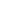 